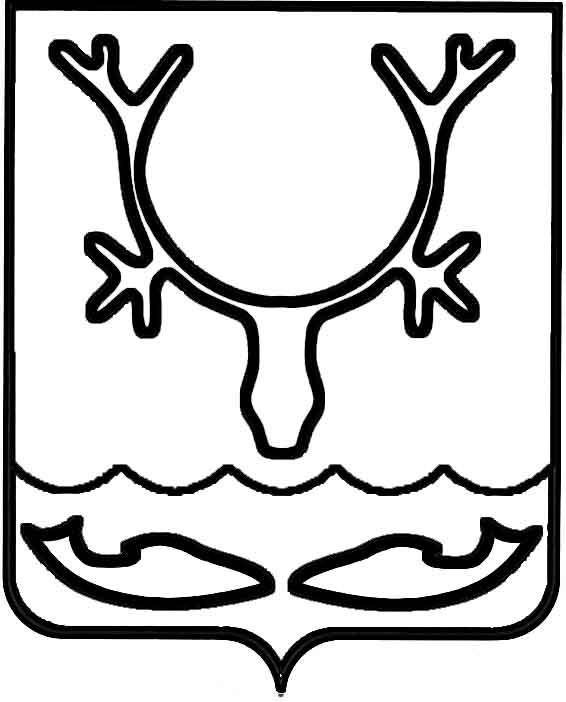 Администрация МО "Городской округ "Город Нарьян-Мар"РАСПОРЯЖЕНИЕот “____” __________________ № ____________		г. Нарьян-МарРуководствуясь Положением о признании помещения жилым помещением, жилого помещения непригодным для проживания и многоквартирного дома аварийным и подлежащим сносу или реконструкции, утвержденным Постановлением Правительства РФ от 28.01.2006 № 47, на основании заключения межведомственной комиссии от 08.06.2016 № 326:Признать необходимость и возможность проведения капитального ремонта квартиры № 9 многоквартирного жилого дома № 10 по ул. Совхозная                                 в г. Нарьян-Маре с целью приведения утраченных в процессе эксплуатации характеристик жилого помещения в соответствие с установленными требованиями.Рекомендовать собственнику квартиры № 9 многоквартирного жилого дома                        № 10 по ул. Совхозная в г. Нарьян-Маре организовать выполнение капитального ремонта жилого помещения.Настоящее распоряжение вступает в силу с момента его принятия.2006.2016342-рО капитальном ремонте квартиры № 9 жилого дома № 10 по ул. Совхозная в г. Нарьян-МареИ.о. главы МО "Городской округ "Город Нарьян-Мар" А.Б.Бебенин